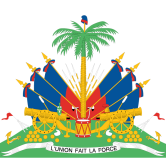 Déclaration d’Haïti30ème session du Groupe de travailExamen Périodique UniverselBurkina Faso7 mai 2018Merci Monsieur le Président.La Délégation d'Haïti accueille chaleureusement, à son troisième EPU, la délégation du Burkina Faso et la remercie pour la présentation de son rapport national. L'engagement continu du Burkina Faso envers ce mécanisme s’est manifesté par:- l'adoption d’un Plan national de développement économique et social 2016-2020, incluant la mise en place d'un mécanisme interministériel de suivi ;  - l'adoption en 2015, du Pacte national pour le renouveau de la justice ;- l'adoption du décret numéro 2016-311, instaurant des soins de santé gratuits pour les enfants de moins de 5 ans et les femmes enceintes ;  - une vaste consultation publique dans le pays et dans la diaspora burkinabè, sur le nouveau projet de constitution. Pour renforcer les avancées, Haïti souhaite faire deux recommandations :1 / Pour le suivi des recommandations 135.44, 135.49, 135.54, 135.61 du deuxième cycle, finaliser et adopter le projet de loi portant révision de la loi numero 010-2009 ; 2 / Pour le suivi de la recommandation 135. 24 du deuxième cycle, prioriser la consultation des petits agriculteurs, pour éviter un impact négatif des politiques agro-industrielles sur la sécurité alimentaire et nutritionnelle.Ma délégation encourage le Gouvernement du Burkina Faso à continuer à progresser en termes d'indice de développement humain, et accepter ou prendre note des recommandations reçues lors de son examen, en concertation préalable avec toutes les parties prenantes.Je vous remercie.  TRADUCTION ANGLAISE Declaration of Haiti
30th session of the Working Group

Universal Periodic Review
Burkina Faso
May 7, 2018

Thank you, Mr. President.
The delegation of Haiti warmly welcomes the delegation of Burkina Faso to its third UPR and thanked it for the presentation of its national report. Burkina Faso's continued commitment to this mechanism has manifested by:

- the adoption of a 2016-2020 National Economic and Social Development Plan, including the establishment of an interdepartmental monitoring mechanism;
- the adoption in 2015 of the National Pact for justice renewal;
- adoption of Decree number 2016-311 establishing free health care for children under 5 and pregnant women;
 - a vast public consultation in the country and in the Burkinabe diaspora on the new draft constitution.

To reinforce progress, Haiti wishes to make two recommendations:
1 / follow up on recommendations 135.44, 135.49, 135.54, 135.61 from the second cycle and finalize and adopt the bill to revise law number 010-2009;

2 / follow up on recommendation 135. 24 from the second cycle, and prioritize consultation of small farmers to avoid a negative impact of agro-industrial policies on food and nutritional security.

My delegation encourages the Government of Burkina Faso to continue making progress in terms of the Human Development Index, and to accept or take note of the recommendations received during its review, in consultation with all stakeholders.

Thank you